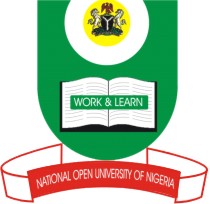 NATIONAL OPEN UNIVERSITY OF NIGERIA14/16 AHMADU BELLO WAY, VICTORIA ISLAND, LAGOSSCHOOL OF SCIENCE AND TECHNOLOGYJUNE/JULY EXAMINATIONCOURSE CODE:     DAM363COURSE TITLE:    ECONOMICS STATISTICS         TIME ALLOWED:  2 HOURSINSTRUCTION:     Answer Question One and any three questions1.       At SABOGA Nig. Ltd, dry cells are usually subjected to test before been transferred to the          sales department. The life span (In Hours) of 50 dry cells subjected to this test are shown          Below:         38.2    46.7    46.3    35.1    30.5   41.3    49.2    37.9                                             36.9    41.3    30.2   53.9    42.8   53.2    53.9    45.5                              45.7    47.5    42.4   36.6    40.6   54.4    42.3    43.8                              48.2    49.9    46.3   38.9    46.9   41.6    33.8    45.2                              41.3    43.5    52.4   38.2    41.6   36.3     35.6    50.3                              38.3    51.2    46.9   38.4    32.6   32.9     37.4    54.0                              39.4    37.5   (a) Using the tally method, construct a frequency distribution table of interval 30, but less than 35,         35 but less than 40 and so on.   (b) Estimate:Arithmetic MeanGeometric MeanHarmonic Mean   (c)  (i) Using the formula method, determine the median and the modal life span           (ii) Draw an Ogive and Histogram to verify your result.  2. (a)  Define the following terms:DataInformationPopulationSampleVariableError   (b) Classify and explain the various types of data available in statistics.   (c) A patient takes a prescribed drug over a period of days shown from the data below:	4, 7, 3, 9.           Compute the root mean square.3. (a) Enumerate and explain the four different methods of taking samples from population.    (b) Briefly explain standard deviation, outlining at least five of its features.    (c)  The lengths of steel bars produced by Eldorado Nig. Ltd over a period are given in the table           below:         Calculate the mean using:Simple MethodAssumed Mean MethodCoding Method
4.  The weight of a group of students in NOUN are given below:	65   70   60   46   51   55   59   63   68   53            47   53   72   63   67   62   64   70   57   56            73   56   48   51   58   63   65   62   49   64            53   59   63   50   48   72   67   56   61   64            56   52   49   62   71   58   53   69   63   59Prepare a group frequency table with class interval 45-49, 50-54, 55-59; etc  Calculate:The MeanThe Mean DeviationThe Standard DeviationCoefficient of Variation5. (a) Brief explain when a probability is said to be:Mutually ExclusiveMutually Exhaustive  (b). The Standard deviation of bulbs manufactured by SBG Engineering Limited is 5.6. if the mean           life span of 64 bulbs which were randomly selected from the lot is 60 days.Construct the 95% Confidence limit for the bulbWhat is the minimum number of samples to be selected so that the error does not exceed 0.5?6. (a) What is an Hypothesis. Enumerate and explain the various types of hypothesis in statistics.    (b)            Using year 2010, as the base year, calculate:The price RelativeThe Simple price IndexLength (m)  < 55 ≤ x ≤ 1010 ≤ x ≤ 1515 ≤ x ≤ 2020 ≤ x ≤ 25    ≥ 25NumberProduced    4     22       27       32       68       3SOAP TYPEYEARYEARYEARSOAP TYPE201020112012Tetmosol253040Delta404560Imperial Leather355065Crusader202530TOTAL120150195